RESERVATION FORMEvent: TRENTO WORKSHOP14-15 FeLast and First name: …………..…..…..…………………..……………………………………………………………………………………………………………..Country:  ………………..…………………………………………….……………………………………………………………………………………………………………E-mail address: ………………………………………….…………………………………………….…………………………………………………………................Date of arrival: ……………………….…………………………………..          Date of departure: ……………………….………………………………………TYPE OF HOTEL ROOM (please indicate your choice):		                                 Price: 55 EUR per room/ per night	            		                   Price: 66 EUR per room/ per nightFlight number: …………….…...….......……………………….............          Arrival time: …………….…...….......…………………………............PAYMENTHotel accommodation is to be paid directly at the hotel when checking out. Your credit card details are required as a guarantee of arrival. You can cancel your reservation up to 3 days before the arrival for free. Later cancellation will be charged one night. CREDIT CARD DETAILS:Credit card type: ….………………………………..…………     Card number: ……………………….…………………………………………………………...     Expirity date (Month/Year): ………../………..    CVC code: ……………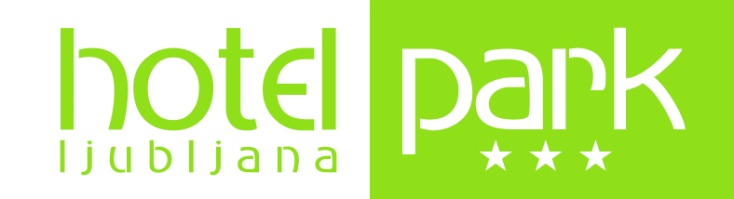 Tabor Ljubljana d.d., Tabor 9, Ljubljana, SloveniaTel. (reception desk): +386 1 300 25 00Tel. (reservation department): +386 1 300 25 08Fax: +386 1 433 05 46E-mail: info@hotelpark.siSingle room standardDouble room standardTaxi service from airport Jože Pučnik, Ljubljana (35 EUR in one way):